We can check for the requirements needed for the certificate of fact as our next sample. A Certificate of Fact gives legal information regarding a company where the specific entity has some pending obligations or any other negative impression due to which it is no longer in working position. A Certificate of Fact is needed when an official document is required that has the officers details, trading deals, authorized address of the office, and share details.There is something called a reduced certificate of fact which are made for dissolved companies. Here the information will be provided related to the company’s existence which is currently not operating. In UK, a Certificate of Fact becomes necessary under few circumstances. One of those reasons is lawsuit passed by a foreign company against the company working in UK. Under such circumstances, it becomes necessary to provide some kind of official document to the foreign company proving the existence of UK company as genuine.In the current working companies in UK, the certificate of fact provides the following information:Certificate type.Present and last name of the company.The date of the amalgamation of the company.Director information.If the name has been changed of the company, then the date it has been changed.Secretary details.Registered office address.If the company has been dissolved, then following details will be provided in the certificate:Certificate type.Current and previous name of the companyThe previous names of the company.The date the company changed its name.The date of suspension of the company.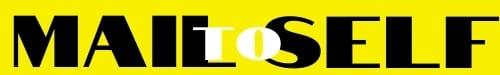 